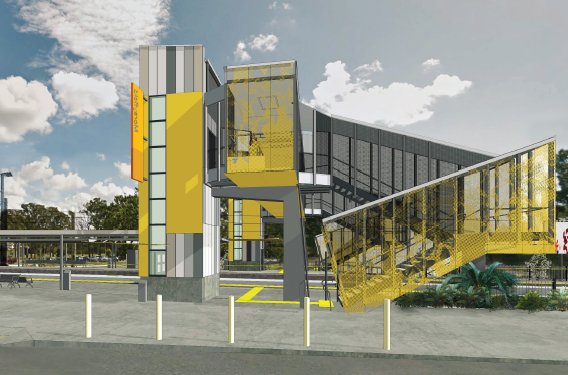 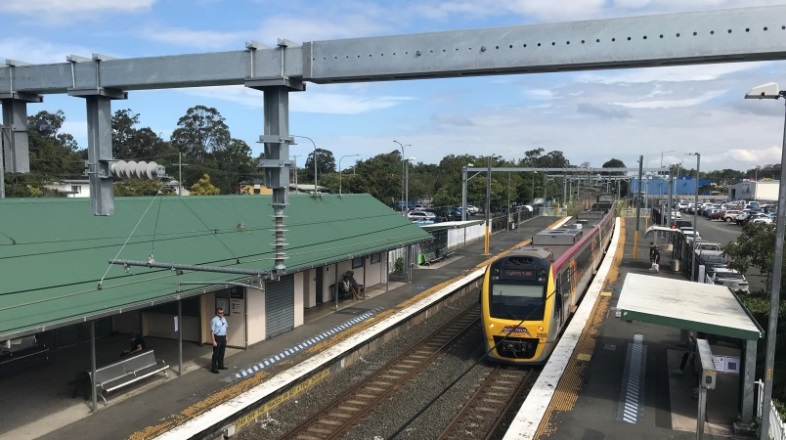 Project progressActivities recently undertaken at Morayfield include:installation of safety fencingminor platform works, vegetation removal and relocation of ticketing and vending equipmentcontractor site establishment (off Visentin Road)return of student artwork (installed in 2006) to Morayfield East State School.Upcoming worksIn the coming weeks, customers and the community can expect to see the following activities:changes to station access and pedestrian pathways throughout the precinctrealignment of footbridge stairs to enable construction on platform 1 (early November) station building demolition and associated works.In addition to the accessibility upgrade works, Queensland Rail is also constructing a driveway to link the station carpark and the Caboolture Sports Club, providing overflow parking (pictured, below). Works are expected to be completed in approximately four to six weeks.Please take care around the work zones.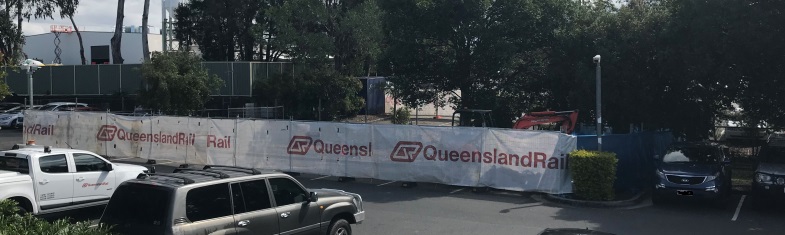 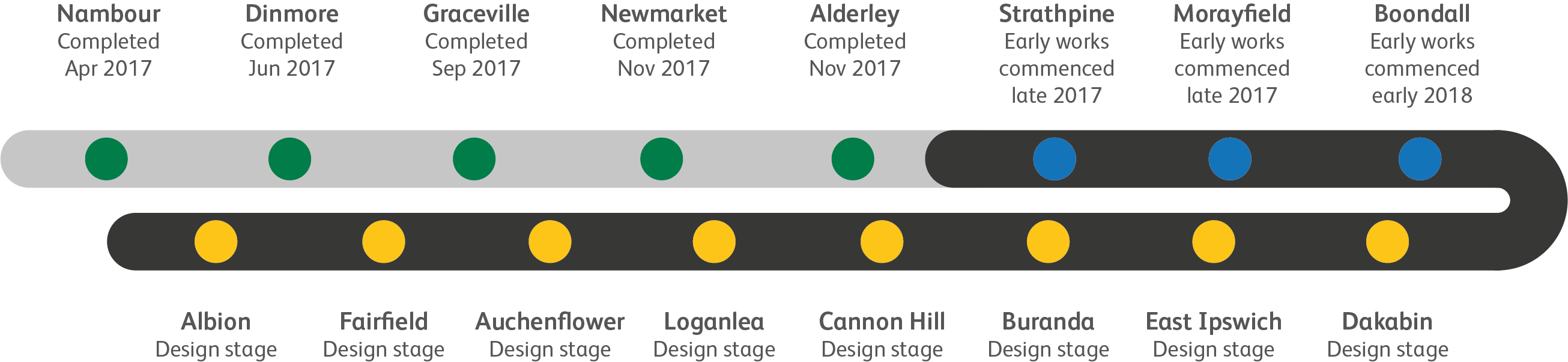 Construction impactsNormal working hours are 6am to 5pm Monday to Saturday. Construction activities may involve:noise associated with heavy machinerytemporary changes to station access pathschanged traffic and parking conditionsincreased vehicle movements near worksmobile lighting towers for night works.Residents and the local community will be given advance notification of construction activities likely to cause impacts, including after hours work (nights and Sundays, as required).We thank customers and the community for your patience and cooperation as we work to improve your station.Contact usFor more information or to provide feedback:Phone:	1800 722 203 (free call)Email:	stationsupgrade@qr.com.auWebsite:	queenslandrail.com.au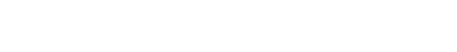 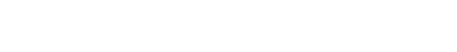 